                                                        ПРОТОКОЛзаседания Совета Саморегулируемой организации Региональной ассоциации оценщиков (Совета Ассоциации)  17 июня 2020 года                        Место проведения: г. Краснодар, ул. Комсомольская, 45.Всего членов в Совете Ассоциации — 8.В заседании участвуют 4 члена Совета Ассоциации.Присутствовали:Президент Совета Ассоциации Овчинников К.И.Члены Совета Ассоциации:Ужбанокова Лариса Шихамовна  – член Ассоциации;Брусова Елена Николаевна – член Ассоциации;Галактионов Александр Николаевич (по дов. Овчинников К.И.) – член Ассоциации.Немцов Михаил Алексеевич.Совет Ассоциации правомочен принимать решения по всем вопросам повестки дня.Председательствующий на Заседании Совета Ассоциации Овчинников К.И.Секретарем назначена Абрамян М. Г.ПОВЕСТКА ДНЯО прекращении полномочий Комитета контроля и избрании Комитета контроля.Об освобождении от исполнения обязанностей Председателя Комитета контроля и избрании Председателя Комитета контроля. По первому вопросу повестки дня:О прекращении полномочий Комитета контроля и избрании Комитета контроля выступил председатель заседания, Президент Совета Ассоциации Овчинников К. И., который предложил прекратить полномочия членов Комитета контроля Мизина А. А., Завгородней О.Н., Абрамян М.Г. и избрать членами Комитета контроля работников СРО РАО Аносова А.М., Муравченкова М.Б.    Голосовали:За - 4;Против - 0;Воздержалось — 0.Решили: Прекратить полномочия членов Комитета контроля Мизина А. А., Завгородней О.Н., Абрамян М.Г. и избрать членами Комитета контроля работников СРО РАО Аносова А.М., Муравченкова М.Б.По второму вопросу повестки дня:Об освобождении от исполнения обязанностей Председателя Комитета контроля и избрании Председателя Комитета контроляВыступил председатель заседания, Президент Совета Ассоциации Овчинников К. И., который предложил освободить от исполнения обязанностей Председателя Комитета контроля Завгороднюю О. Н. и избрать Председателем Комитета контроля работника Ассоциации, Аносова А.М.        	Голосовали:За - 4;Против - 0;Воздержалось — 0.Решили: Освободить от исполнения обязанностей Председателя Комитета контроля Завгороднюю О. Н. и избрать Председателем Комитета контроля работника Ассоциации, Аносова А.М.Председатель заседания                                                       К. И. ОвчинниковСекретарь заседания                                                            М. Г. Абрамян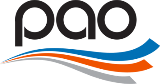 САМОРЕГУЛИРУЕМАЯ ОРГАНИЗАЦИЯРЕГИОНАЛЬНАЯ АССОЦИАЦИЯ ОЦЕНЩИКОВРоссия, 350001, г. Краснодар, ул. Адыгейская набережная, д.98тел./факс: 8(861) 201-14-04e-mail: sro.raoyufo@gmail.com  web-сайт: www.srorao.ru  